Universidade Federal de São Paulo 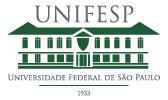 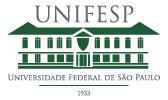 Campus DiademaDIRETORIA ACADÊMICAOfício nºxxxxxxxxxxx  	 	                              		Diadema, xx de xxxxx de 201x À Magnifíca  Profª Drª Soraya Soubhi Smaili Reitora da Universidade Federal de São Paulo Ref.: Afastamento do País – Prof. xxxxxxxxxx Eu, Prof. Dr.xxxxxxxxxxx, portador do RG xxxxxxxx, Matrícula Siape nº xxxxxxx e Registro Funcional xxxxxxxxx solicito autorização de Vossa Magnificência para afastar-me do país no período de xx de xxxxx de 201x a xx de xxxxxx de 201x para participar do evento: ......  A participação neste congresso científico será importante para o desenvolvimento de .... (apresentar motivos de melhoria na sua vida acadêmica, dos alunos ou para a Unifesp) Coloco-me a disposição, para quaisquer esclarecimentos que se façam necessários. Respeitosamente, Prof. Dr. xxxxxxxxxxxxxxxxxx Prof. Adjunto Profª Drª xxxxxxxxxxxxxxxxxxxxxxxxxxxx Chefe do Deptº de xxxxxxxxxxxxxxxxxxxxxx                Prof. Dr. João Miguel de Barros Alexandrino                                  Diretor Acadêmico - Campus Diadema 